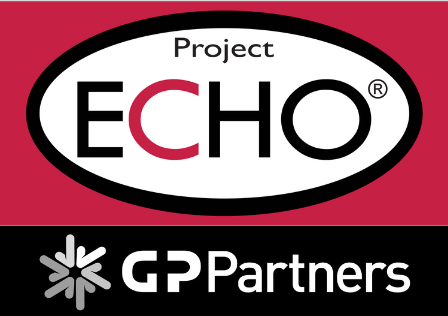 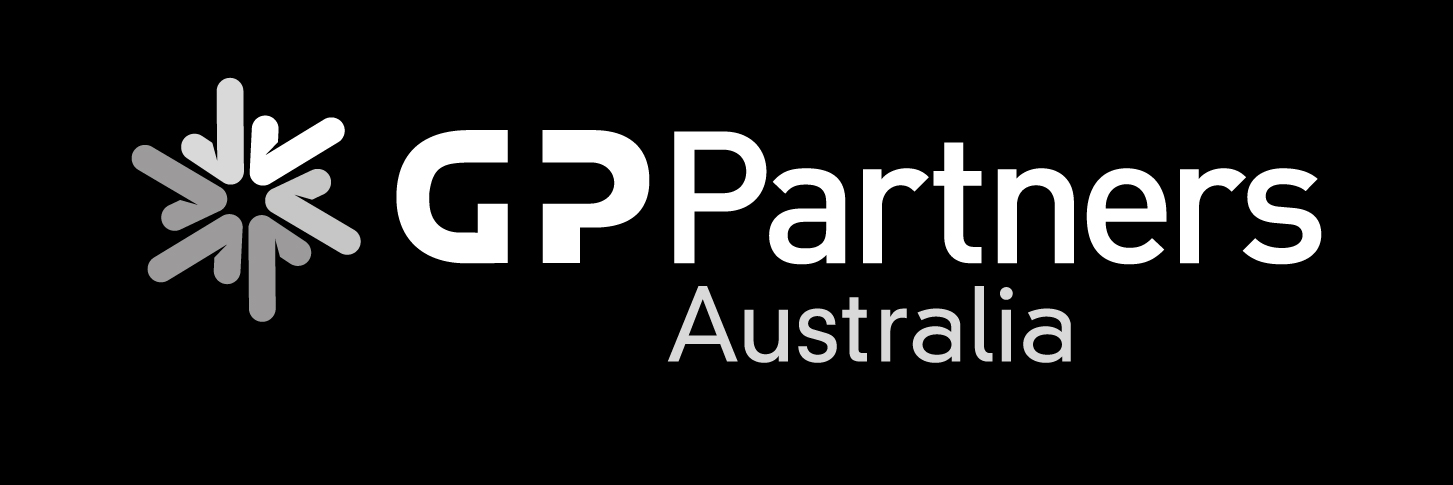 Palliative Care ECHO Case Presentation FormPatient Information: please do not include any person identifiable information on this form.Please complete as much of the form as possible. It is fine to be brief and to use abbreviations, etc. The form will be used as a guide to support you with presenting your case and as a tool to refer back to help you with managing the case. Please check all that apply below to indicate your reasons for presenting this case: Pain and symptom management Complex communication with patient, family or other healthcare professionals Spiritual, emotional and/or existential distress Appropriate care pathways for patient Advance care planning/7-Step Resuscitation issues Ethical issues Other – complete belowClinical Situation:BackgroundAdvanced Care Planning Documented care plans observed by assessing clinician Discussion with family/informed of PPD/best interest decision Substitute Decision Maker: YES  or  NO (circle) Goals of care/ceiling of treatment (please specify below)AssessmentPlease ensure that no person identifiable information has been included.Please return your completed form to Leanne March, Project ECHO Lead, at: lmarch@gppaustralia.org.auTHANK YOU.OFFICE USE:Case ID (Hub will assign):Date:Date:GP  Name:Age:Gender:    What is the main problem or concern you have about this patient? Duration and Progress:What is the main problem or concern you have about this patient? Duration and Progress:Diagnosis/Symptoms:Clinical Assessment:Past Medical History and Other Relevant Clinical Information: Current Medications and Therapies (please include any known allergies or drug reactions):Current Medication/s:Past Relevant Medication/s:Focused Investigation/s:Relevant Imaging: (please specify the type of image, date and results)Relevant Treatment or Procedures: (please specify the type of treatment, chemotherapy, radiotherapy)Relevant Alcohol, smoking and/or Drug Use:Family and Social Support Network:Other Relevant Background Information:What are the main questions/concerns you have about this patient for the Palliative Care ECHO Network? (Please List for Discussion)